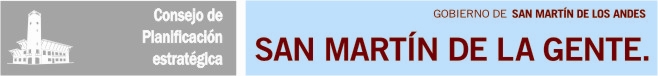 Convocatoria a reunión plenariaLa Secretaría del Consejo de Planificación Estratégica convoca para el próximo jueves 13 de Junio a las 18:30hs, a la segunda reunión plenaria del año que tendrá lugar en el Salón Municipal con el el siguiente orden del día: 1) Presentación y Tratamiento del Proyecto Ordenanza  que establece los principios rectores del Plan Estratégico de la Ciudad de San  Martín de los Andes.Hasta el lunes 3 de junio se recibiran  propuestas de otros temas a incluir en el orden del día							atentamente Secretario del Consejo de Planificación Estratégica                                                                PS Mario Mazzeo